lp.Nr inwentarzowyAutorRok wydanialp.Nr inwentarzowyTytułWydawca1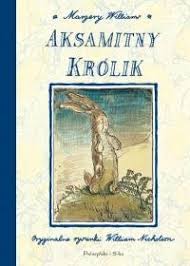 59047Bianco, Margery Williams2017.159047Aksamitny Królik czyli Jak zabawki stają się Prawdziwe /Prószyński i S-ka - Prószyński Media,2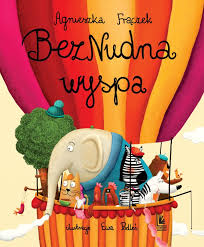 59049Frączek, Agnieszka2019.259049BezNudna wyspa /Wydawnictwo Literatura,3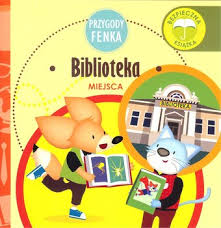 59050Gruca, Magdalena2018.359050Biblioteka /Konrad Sobik,4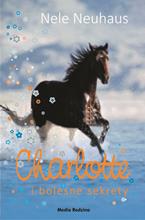 59052Neuhaus, Nelecop. 2015.459052Charlotte i bolesne sekrety /Media Rodzina,5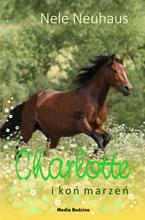 59053Neuhaus, Nelecop. 2015.559053Charlotte i koń marzeń /Media Rodzina,6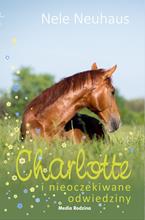 59054Neuhaus, Nelecop. 2016.659054Charlotte i nieoczekiwane odwiedziny /Media Rodzina,7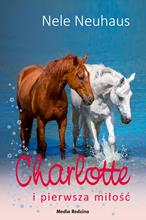 59055Neuhaus, Nelecopyright 2016.759055Charlotte i pierwsza miłość /Media Rodzina,8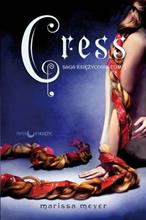 59056Meyer, Marissa2019.859056Cress /Wydawnictwo Papierowy Księżyc,9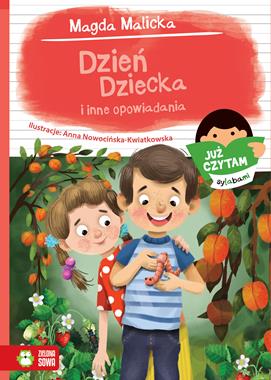 59063Malicka, Magdacopyright 2019.959063Dzień Dziecka i inne opowiadania /Wydawnictwo Zielona Sowa,10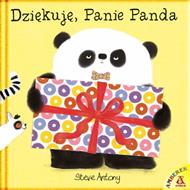 59064Antony, Steve2019.1059064Dziękuję, Panie Panda /Wydawnictwo Amber,11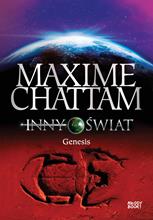 59067Chattam, Maxime2018.1159067Genesis /Młody Book - Wydawnictwo Sonia Draga,12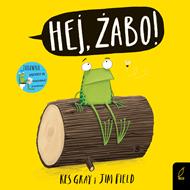 59069Gray, Kescopyright 2019.1259069Hej, żabo! /Wilga - Grupa Wydawnicza Foksal,13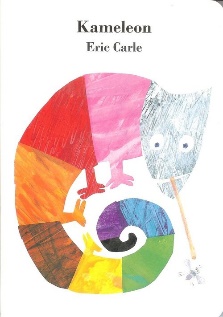 59074Carle, Eric2019.1359074Kameleon /Wydawnictwo Tatarak,14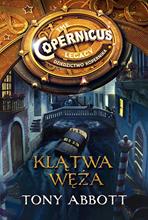 59077Abbott, Tonycopyright 2019.1459077Klątwa węża /HarperCollins Polska,15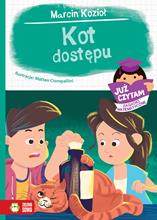 59078Kozioł, Marcincopyright 2019.1559078Kot dostępu /Wydawnictwo Zielona Sowa,16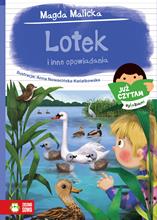 59082Malicka, Magdacopyright 2019.1659082Lotek i inne opowiadania /Wydawnictwo Zielona Sowa,17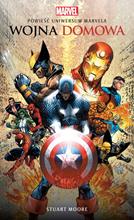 59086Moore, Stuartcopyright 2019.1759086Wojna domowa :Insignis Media,18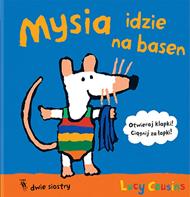 59095Cousins, Lucycopyright 2019.1859095Mysia idzie na basen /Wydawnictwo Dwie Siostry,19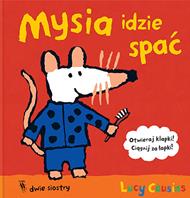 59096Cousins, Lucycopyright 2019.1959096Mysia idzie spać /Wydawnictwo Dwie Siostry,20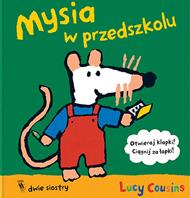 59097Cousins, Lucycopyright 2019.2059097Mysia w przedszkolu /Wydawnictwo Dwie Siostry,21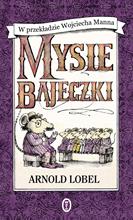 59098Lobel, Arnold2019.2159098Mysie bajeczki /Wydawnictwo Literackie,22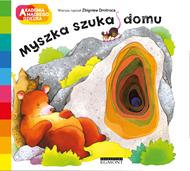 59099Dmitroca, Zbigniewcopyright 2019.2259099Myszka szuka domu /Egmont Polska,23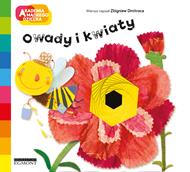 59109Dmitroca, Zbigniewcopyright 2019.2359109Owady i kwiaty /Egmont Polska,24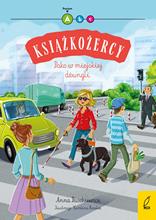 59110Paszkiewicz, Anna2019.2459110Pako w miejskiej dżungli /Wilga - Grupa Wydawnicza Foksal,25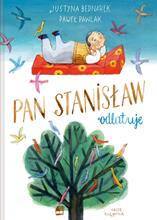 59111Bednarek, Justyna2019.2559111Pan Stanisław odlatuje /Nasza Księgarnia,26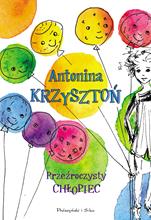 59122Krzysztoń, Antonina2017.2659122Przeźroczysty chłopiec /Prószyński i S-ka - Prószyński Media,27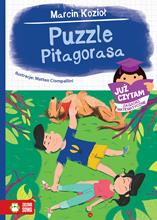 59123Kozioł, Marcincopyright 2019.2759123Puzzle Pitagorasa /Wydawnictwo Zielona Sowa,28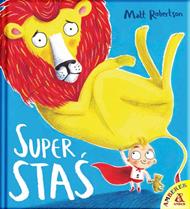 59131Robertson, Matt2019.2859131Super Staś /Wydawnictwo Amber,29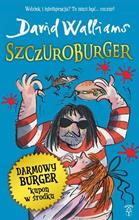 59132Walliams, David2019.2959132Szczuroburger /.Mała Kurka,30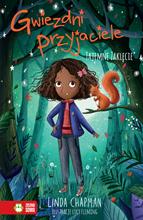 59134Chapman, Lindacopyright 2019.3059134Tajemne zaklęcie /Wydawnictwo Zielona Sowa,31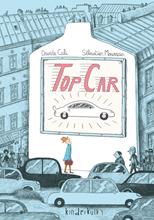 59138Cali, Davide2019.3159138Top car /Wydawnictwo Kinderkulka,32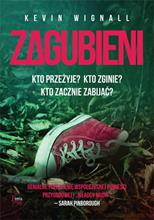 59150Wignall, Kevin2019.3259150Zagubieni /Wydawnictwo JK,33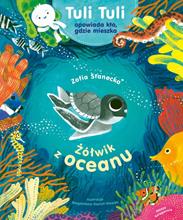 59155Stanecka, Zofia2019.3359155Żółwik z oceanu /Wydawnictwo Nasza Księgarnia,